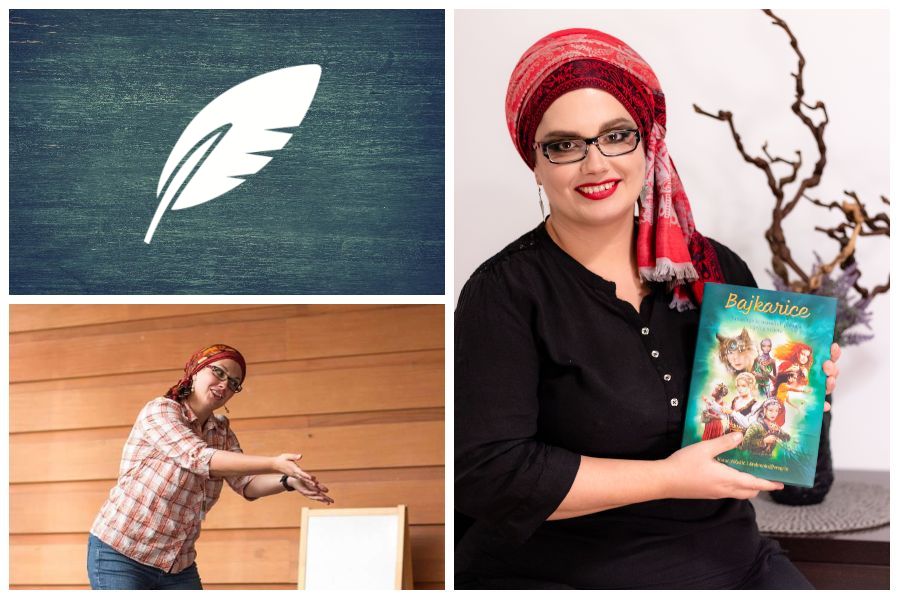 SREBRENKA PEREGRIN PAVLAKOVIĆ – GLAVNA GOŠĆA 4. FESTIVALA BAJKISrebrenka Peregrin Pavlaković, objavljena je spisateljica bajki i spekulativne fikcije, jedna od najpoznatijih hrvatskih pripovjedačica, voditeljica radionica pripovijedanja, profesorica engleskog jezika i prevoditeljica najviše SF&F žanra, predavačica dvaju modula vezanih uz pripovijedanje u okviru Storytelling akademije u organizaciji Laboratorija zabave. Diplomirala je na temu bajki. Pripovijeda na festivalima bajki i legendi, na konvencijama znanstvene fantastike, gostuje u knjižnicama, vrtićima i školama. Neumorno traži hrvatske narodne bajke, omiljene su joj bajke s britanskoga otočja, ali u svom radu često i rado koristi bajke iz cijeloga svijeta.Uz Eriku Katačić Kožić koautorica je dviju knjiga u izdanju Planet Zoe:''Bajkarice'' – ''Na više od 200 ilustriranih stranica knjiga donosi narodne priče i bajke o junakinjama sa svih kontinenata koje svojom snagom, snalažljivošću, kreativnošću i poduzetnošću pomažu sebi i svojim zajednicama. One odlučno kroče u nepoznato, svladavaju zmajeve, nadmudruju vještice i čudovišta, rješavaju zagonetke te izlaze kao pobjednice u bitkama. "Bajkarice" su napisane iz dugogodišnje prakse dviju pripovjedačica i spisateljica, pa se priče lako čitaju ili pak kazuju uživo. Na kraju svake bajke kratki je osvrt koji donosi porijeklo priče, kao i druge zanimljivosti o njoj. Bajkarice slave različitost, toleranciju i zajedništvo te osnažuju duh svojih čitatelja i slušatelja.''''Bajkari'' – ''U nastavku „Bajkarica“, dolaze dvadeset osam pripovijesti o bajkarima – junacima iz usmenih predaja cijelog svijeta. Oni dolaze iz najrazličitijih dijelova Zemlje, a zajednička im je znatiželja, suosjećajnost, nesebičnost i hrabrost. Bajkari su i osebujni junaci i obični ljudi iz narodnih i mitoloških priča, bajki i legendi drevnih kultura. Putuju svijetom te nam otkrivaju nova mjesta, ali i daju uvide u već poznata. Sami ili s pomoćnicima, suočavaju se s izazovima i otiskuju u pustolovine.'' SREBRENKA O PRIPOVIJEDANJU''Pripovijedanje spaja potrebe današnjice s mudrošću minulih vremena. Ovo interaktivno izvođenje priča odvija se u bliskoj suradnji pripovjedača i slušatelja.Blagotvorni učinci pripovijedanja su mnogi:djeluje opuštajuće,potiče razvoj emocionalne inteligencije,međusobno povezuje sve sudionike,proširuje poznavanje jezika teupoznaje slušatelje s poviješću i kulturnom baštinom.''